ПРЕСС-РЕЛИЗот 07.06.2018г.Тел.:  62-06-72, 66-15-10                                                                                                              www.genstaff.gov.kg							www.mil.kgФакс: 62-06-72							                                   press@genstaff.gov.kgЗаседание СМО СНГ6 июня 2018 года в г. Кызыл (Республика Тыва, РФ) военная делегация во главе с начальником Генерального штаба Вооруженных Сил Кыргызской Республики генерал-майором Райимберди Дуйшенбиевым приняла участие в очередном заседании Совета министров обороны государств-участников Содружества независимых государств.Заседание проходило под председательством министра обороны Российской Федерации генерал армии Сергея Шойгу.На повестку дня заседания было вынесено более 20 вопросов, таких как план совместных мероприятий вооруженных сил государств-участников СНГ, а также ряд проектов международных договоров в военной области.Помимо этого приняты решения по вопросу организации и проведения оперативно-тактического и командно-штабного учения «Чистое небо-2018» и совместного компьютерно-штабного учения «Региональная безопасность-2018».В заседании также приняли участие главы оборонных ведомств государств-участников СНГ, а также руководство Секретариата Совета министров-обороны  государств-участников СНГ.   Управление информационного обеспечения ГШ ВС КРУЧКАЙ МААЛЫМАТ 07.06.2018-жылТел.:  62-06-72, 66-15-17                                                                                                            www.genstaff.gov.kg							Факс: 62-06-72                                                                                                                            press@genstaff.gov.kg							press@genstaff.gov.kg2018-жылдын 6-июнунда Кызыл шаарында (РФ Тыва Республикасы) Кыргыз Республикасынын Куралдуу Күчтөрүнүн Генералдык штабынын башчысы генерал-майор Райимберди Дуйшенбиев башында турган аскердик делегация  Көз карандысыз мамлекеттер шериктештигине катышкан-мамлекеттердин Коргоо министрлер Кеңешинин кезектеги отурумуна катышышты.	Отурум Россия Федерациясынын  коргоо министри  армиянын генералы  Сергей Шойгунун төрагалыгынын астында өттү. 	Отурумдун күн тартибине 20дан ашык маселе, анын ичинде КМШ катышкан-мамлекеттердин  куралдуу күчтөрүнүн биргелешкен иш-чараларынын планы, ошондой эле аскер тармагындагы эл аралык келишимдердин долбоорлору коюлду.	Мындан сырткары, “Ачык асман -2018” ыкчам-тактикалык жана командалык-штабдык машыгуусун жана биргелешкен “Аймактык коопсуздук - 2018” компьютердик-штабдык машыгуусун уюштуруу боюнча чечим кабыл алынды.	Отурумда ошондой эле,  КМШ катышкан-мамлекеттердин коргоо мекемелеринин башчылары, КМШ катышкан-мамлекеттердин  коргоо-министрлер Кеңешинин Катчылыгынын жетекчилери катышты. КР КК ГШнын маалыматтык камсыздоо башкармалыгыКЫРГЫЗ РЕСПУБЛИКАСЫНЫН КУРАЛДУУ КҮЧТӨРҮНҮН ГЕНЕРАЛДЫК ШТАБЫ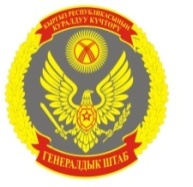 ГЕНЕРАЛЬНЫЙ ШТАБ ВООРУЖЕННЫХ СИЛКЫРГЫЗСКОЙ РЕСПУБЛИКИКЫРГЫЗ РЕСПУБЛИКАСЫНЫН КУРАЛДУУ КҮЧТӨРҮНҮН ГЕНЕРАЛДЫК ШТАБЫГЕНЕРАЛЬНЫЙ ШТАБ ВООРУЖЕННЫХ СИЛКЫРГЫЗСКОЙ РЕСПУБЛИКИ